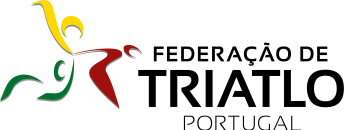 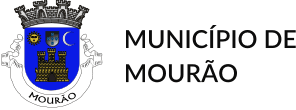 I Triatlo Jovem de MourãoPROGRAMA LÚDICO E DE CONVÍVIOSábado, 2 de Outubro de 202120h00 - Jantar no refeitório do Agrupamento de Escolas de Mourão21h00 - Convívio com música no Parque Infantil e Pavilhão Municipal de Mourão23h00 - Recolher - Dormidas no Pavilhão Municipal de Mourão (levar saco-cama e artigos de higiene pessoal)Domingo, 3 de Outubro de 20219h00 – Pequeno-almoço no refeitório do Agrupamento de Escolas 10h00 - Recolha dos atletas pelos seus pais ou responsáveis​As refeições serão oferecidas pelo município aos atletas e treinadoresINSCRIÇÕESPara que se possa proceder a um cálculo do nº de refeições e espaços necessários, os clubes devem enviar um email para joao.mendonca@cm-mourao.pt, 963943507, até 4ªf dia 29 de Setembro, a informar quantos atletas e treinadores do clube ficarão alojados.Os clubes que não enviarem essa informação estão automaticamente a informar que não pretendem aderir a este programa.FIM